Jedálny  lístok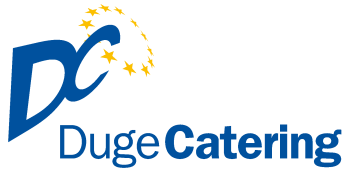 Jedlá a cukrárenské výrobky môžu obsahovať možné alergény:1.OBILNINY – obsahujúce lepok a výrobky z nich, 2.KÔROVCE – a výrobky z nich, 3.VAJCIA – a výrobky z nich, 4.RYBY – a výrobky z nich, 5ARAŠÍDY – a výrobky z nich, 6.SÓJA – a výrobky z nej, 7.MLIEKO – a výrobky z neho, 8. ORECHY – a výrobky z nich, 9. ZELER – a výrobky z neho,10. HORČICA – a výrobky z nej, 11. SEZAM – semená a výrobky z nich, 12. SIRIČITANY – koncentrácia vyššia ako 10 mg/kg alebo 10 mg/l, SO2, 13. MÄKKÝŠE – a výrobky z nich.												 		               ALERGÉNYPondelok   30.3.2020 0,4l  Gulášová polievka	                                                                            1                      		1.  110g/300g  Bravčová sedliacka krkovička, zemiaková kaša, uhorka                        1,7                                                 /cibuľa, oravská slanina /						2.  110/250g    Kuracie prsia s nivovou omáčkou, cestovina                                           1,3,7Utorok  31.03.2020 0,4l  Polievka zeleninová s vajíčkom			                            1,3,7,9     		1.  110g/160g    Hovädzie varené, kôprová omáčka, knedľa                                     1,3,7                        2.  350g            Zapekané cestoviny s údeninou, cvikla			                             1,3,7               	                                                  Streda  01.04.2020  0 ,4l  Šošovicová polievka                                                                                   1,9,7                         1.   120g/250g  Vyprážané rybie filé, zemiaky, kompót                                                     1,3,4,7  2.  110g/300g   Mexické kuracie soté, ryža                                                                           1                Štvrtok  02.04.2020 0,4l  Paradajková polievka   s mrvenicou                                                         1,3,7                     	1.   240g/300g   Pečené kuracie stehno, ryža, čalamáda	                                           1                                                             2.   0,4,l             Fazuľový  prívarok, varené vajce, chlieb                                                   1,3,7Piatok  03.04.2020  0,4l   Polievka tekvicová						           	        1,7	        1.   110g/250g   Kurací perkelt, cestovina                                                                               1,3,7                                                       2.   350g            Šišky s džemom                                                                        	                    1,3,7Objednávky   044/522 38 26, 0911942762	e–mail: objednavkyduge@gmail.comObjednávky v daný deň od 6:00 -  07:30 hod.. Len obed č.1 !!!Objednávky obedov 12:00 -14:00 hod.        Reklamácie 0911 942 764    	       Hmotnosť mäsa je udávaná v surovom stave.                                 Povolená tolerancia hmotnosti 10% Web: www.dugecatering.sk 			e-mail : dugecatering@gmail.com      Zmena jedálneho lístka vyhradená